  Дистанционный  урок математики Дата проведения – 17.02.2022Цель:  ознакомление со способом получения чисел второго десятка в результате сложения числа 10 и некоторого однозначного числа.Задачи:Образовательные: обеспечить у учащихся в ходе  урока освоение умения складывать любые однозначные числа с числом  10; формировать анализ структурного смысла записи двузначного числа: первая цифра – число десятков, вторая – число единиц; Развивающие: развивать математическую  речь: воспроизведение правила сложения числа 10 с однозначным числом; развивать   логическое мышление, пространственное воображение и  основы счёта Воспитательные: воспитывать ответственное отношение к учёбе, требовательность к себе; воспитывать уважительное отношение к окружающимФормируемые УУД:Личностные УУД.положительно относиться к школе, учению и поведению в процессе учебной деятельности; Способность к самооценке на основе критериев успешности учебной деятельности.Регулятивные УУД.В сотрудничестве с учителем ставить новые учебные задачи;Оценивать правильность выполнения действий на уровне адекватной оценки;Проявлять познавательную инициативу в учебном сотрудничестве Соблюдать организованность, дисциплинированность на дистанционном урокеПознавательные УУД.Строить логические рассуждения, включающие установление причинно-следственных связей;понимать информацию, представленную в виде текста, схемы; дополнять схемы  недостающими данными.Коммуникативные УУД.Учитывать разные мнения и стремиться к координации различных позиций в сотрудничестве;Формулировать собственное мнение и позицию;Задавать вопросы с целью получения нужной информации;Договариваться и приходить к общему решению в совместной деятельности, в том числе в ситуации столкновения интересов; строить монологическое высказывание, владеть диалогической формой речиТип урока – ознакомление с новым материаломФормы работы учащихся - самостоятельная, фронтальнаяНеобходимое техническое оборудование – компьютер с выходом в Интернет, веб-камера, микрофон, платформа для проведения урока - ZoomАвторПухова Екатерина Игоревна, учитель начальных классов, МБОУ «Лицей№1» о. Муром Класс 1 классАвтор УМК (Программы учебного курса)Чекин А.Л., Математика  1 класс. Часть 2. (УМК «Перспективная начальная школа»)Тема урокаСложение с числом 10 Тип урокаОткрытие новых знанийЭтапы урокаДеятельность учителяДеятельность учениковОрганизационный момент. Подключает в ZOOM  режим  - «демонстрация экрана» (проверить и разрешить совместный доступ  звука c комп.)   и презентацию Power Point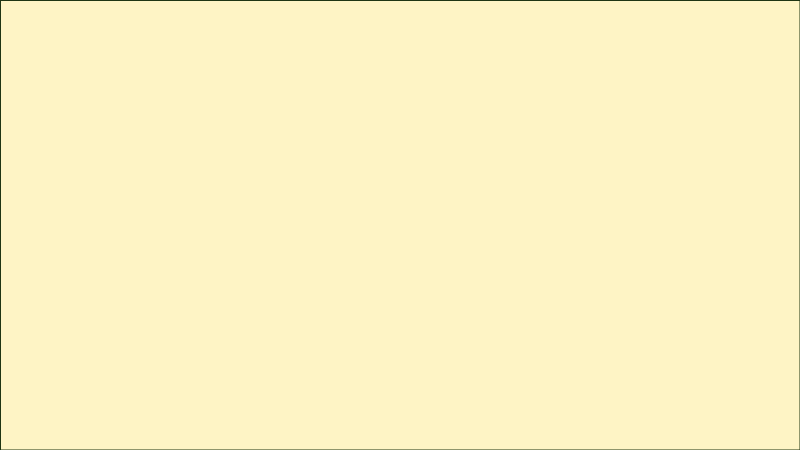 - Доброе утро, ребята! Я очень рада  видеть всех Вас на уроке математики. Сегодня подключилось ___ человек. И я предлагаю  начать урок с улыбки. Подарите свою улыбку мне  и нашим гостям.  Спасибо!Подключаются к конференции. Проверяют готовность оборудования, выключают микрофоны.Улыбаются гостям и педагогуОрганизационный момент. Ребята, а   у  вас утро точно доброе? Кивните головой, если это так. - Это хорошо! Потому, что сегодня День доброты, и мы будем делать добрые дела. 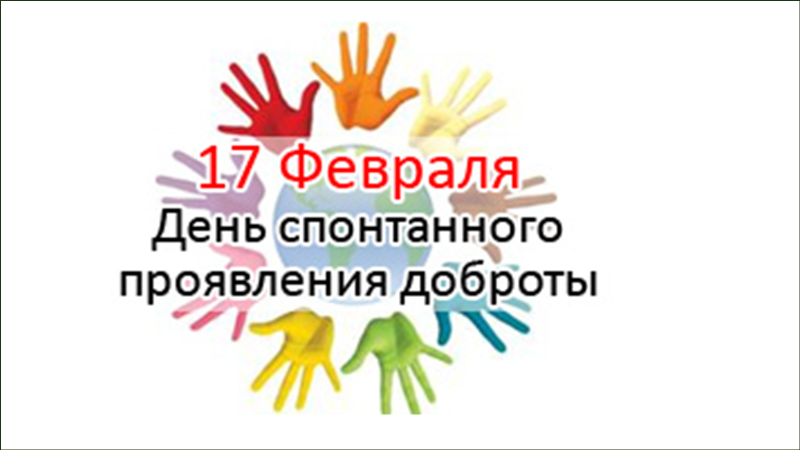 Ко мне за помощью обратился   сказочный персонаж, которому очень нужна  наша помощь. Кивают  головой, если согласны  с вопросом Актуализациязнаний и умений. Постановка учебной задачи - Угадайте, кто это? Скачет зверушка Не рот, а ловушкаПопадут в ловушку И комар, и мушка.- Кто отгадал? Напишите в чате ответ. Мне уже написал _______ отгадку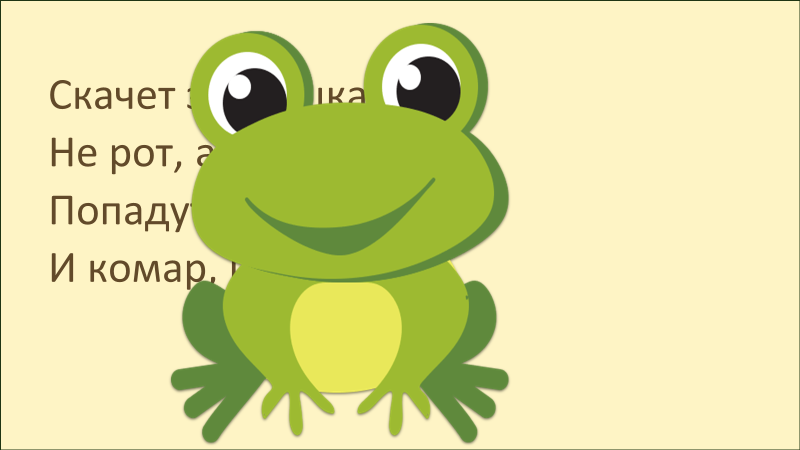 Отгадывают загадку. Ответ печатают в чате (лягушка)Актуализациязнаний и умений. Постановка учебной задачи- Ребята, это  Лягушка – путешественница. Она просит нас помочь ей вернуться домой. Мы подскажем ей путь, если правильно решим  все задания.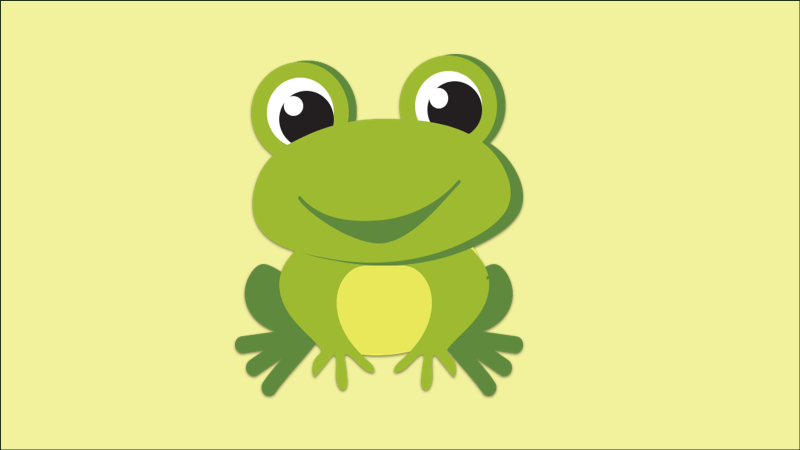 Актуализациязнаний и умений. Постановка учебной задачи- Давайте откроем тетради и запишем сегодняшнее  число, но прежде надо красиво сесть.  Вспомним наше правило: красиво сижу – красиво пишу!- Отступаем вниз 5 клеточек и записываем 17 февраля.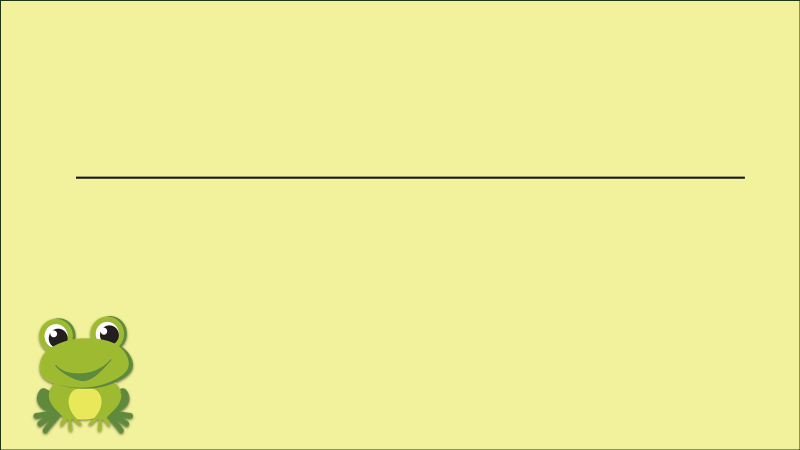  (педагог включает режим  - «комментировать», выбирает – «рисование» и   записывает  на слайде  вместе с учениками   дату 17 февраля) Записывают  дату в рабочей тетрадиАктуализациязнаний и умений. Постановка учебной задачи- Дети, 1 задание   -  это графический диктант мы нарисуем тропинку, по которой наша лягушка вернется домой.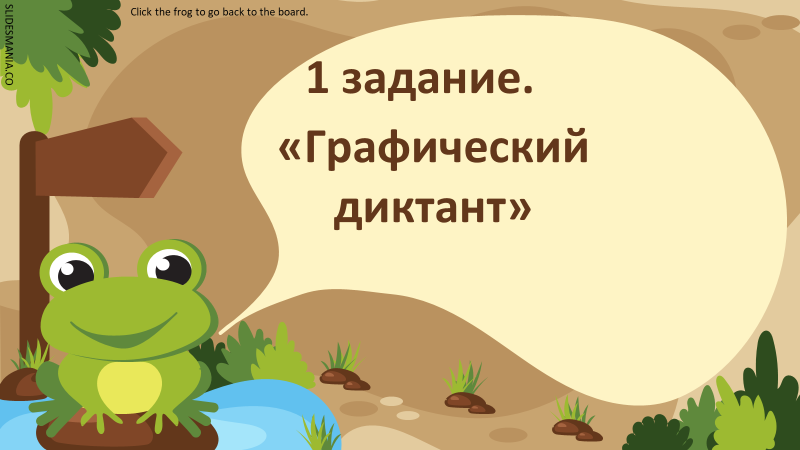 - Работаем простым карандашом. Отступите  вниз 4 клеточки, поставьте точку. Слушайте внимательно и не отвлекайтесь! 1 вправо,  3 вверх,1 вправо, 3 вниз, 1 вправо, 2 вверх, 1 вправо и 2 вниз 2 вправо, 3-вверх, 4 вправо, 2 вниз, 3-влево, 1 вниз, 4 вправо, 1 -вверх._(имя), покажи, что у тебя получилось? Под диктовку выполняют графический диктант  в рабочей тетрадиПо просьбе учителя один из учеников показывает результат на камеру.Актуализациязнаний и умений. Постановка учебной задачи- Проверьте, пожалуйста, себя. (включает  слайд с ответом) 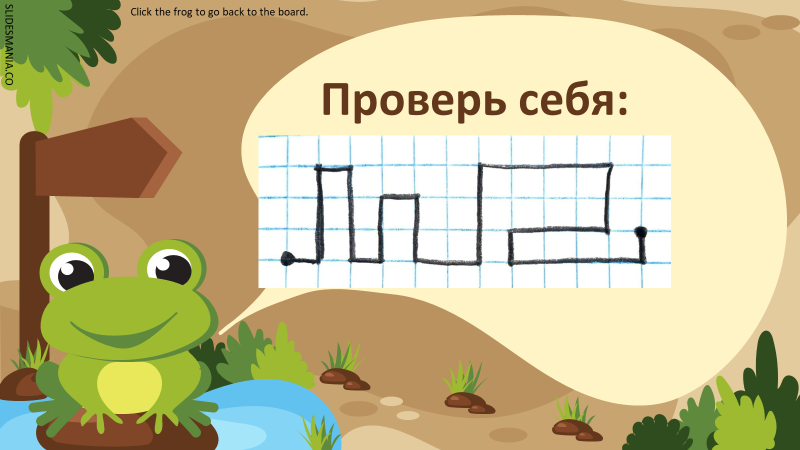 - Поднимите руку, кто правильно сделал тропинку для нашей лягушки? - Молодцы, ребята!Сверяют свой диктант с образцом на слайдеСигнализируют педагогу, кто выполнил без ошибокАктуализациязнаний и умений. Постановка учебной задачи- Отправляемся в путь! Посмотрите на карту. 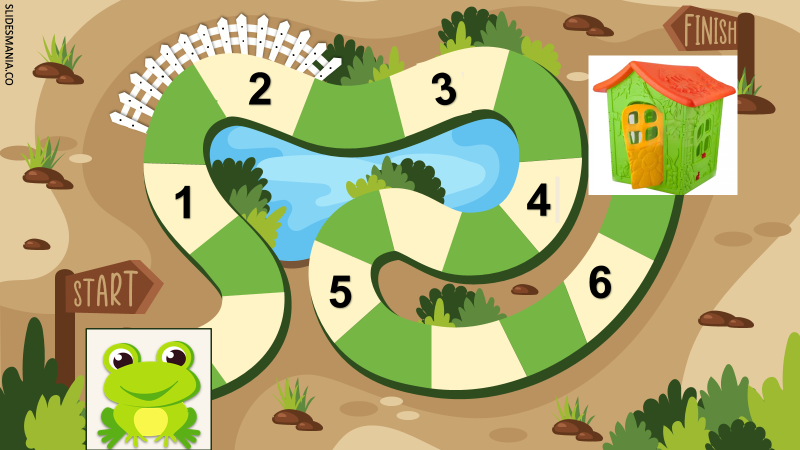 И наша лягушка уже на 1 кочке (лягушка перемещается по щелчку левой кнопки мыши).Актуализациязнаний и умений. Постановка учебной задачи- Перед нами  2 задание - «Математический диктант».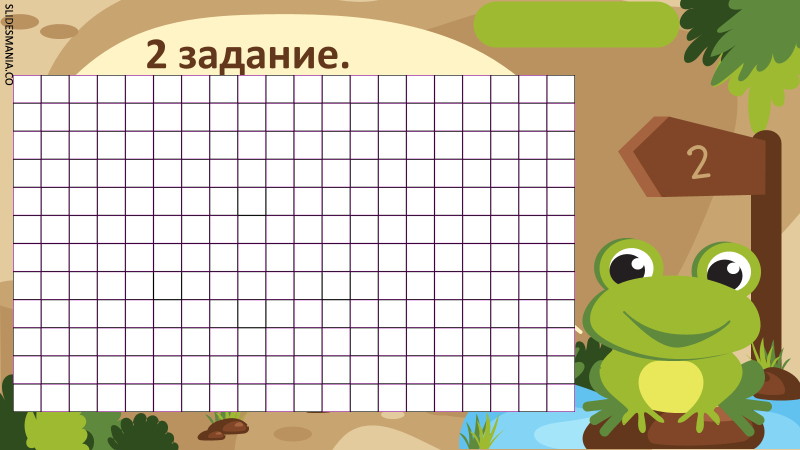 - Ребята, ответы на задания  записываем в тетрадях  через запятую, а кто-то по моей просьбе будет работать на доске.Разрешить  учащимся доступ  к комментированию презентации в ZOOM. 1. Напишите  самое  большое однозначное число. 2. Увеличьте 4 на 3 3. Уменьшите 2 на 14.  Напишите, чему равна сумма чисел 5 и 5?- Ребята, проверьте себя. На доске записано все верно!По завершению работы  удалить  комментарии, выбрать – «мышь» и переключить слайд презентации.  - Поднимите руку, кто выполнил без ошибок. Может у кого – то из вас есть ошибки? - Молодцы!Ученик фиксирует ответы на виртуальной доскеОтвечающий на виртуальной доске выбирает вкладку «комментировать» – рисование волнистой линиейСверяют свои  ответы с записями на доске. Сигнализируют педагогу, кто выполнил без ошибокИзучение нового материала- Вернемся к диктанту. 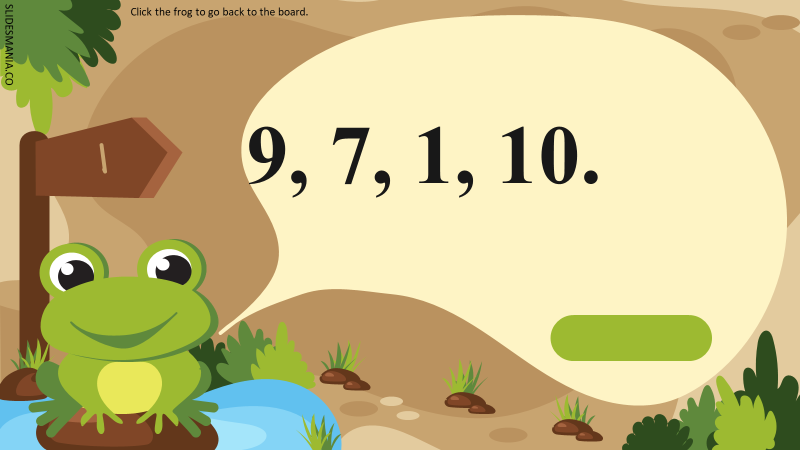 Дети, посмотрите, какое число лишнее? - Почему? -Почему  число 10 двузначное число? - С помощью каких цифр? Отвечают на вопросы: - число 10- оно двузначное-  записывается с помощью 2 цифр - цифры 1 и 0Изучение нового материала- Тема нашего урока  связана с этим числом.- Давайте прочитаем ее  на слайде. 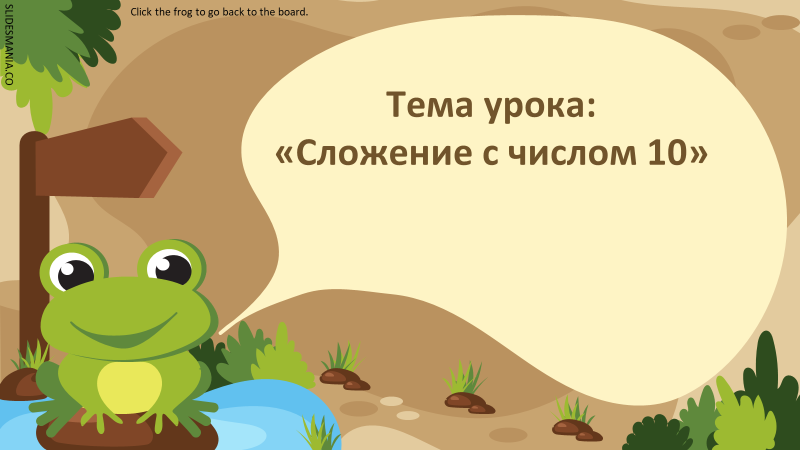  (имя ученика), прочитай пожалуйста. Читают тему урока  на слайде Изучение нового материала- Молодцы! И наша лягушка  перепрыгивает на 2 кочку.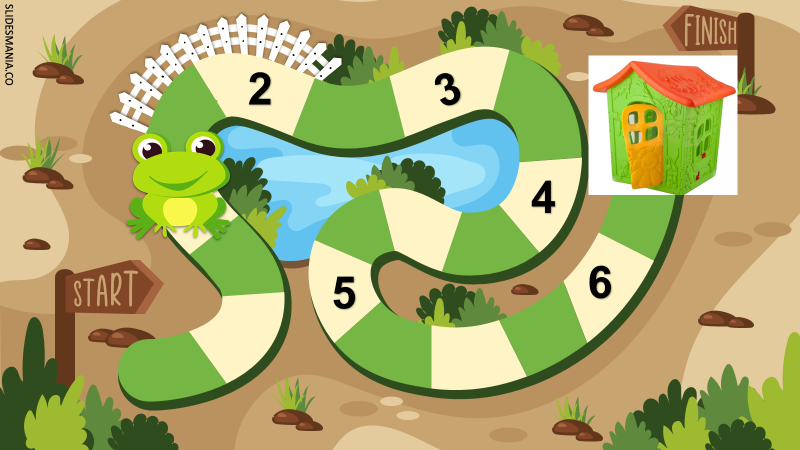 Изучение нового материала- А тут нас ждет  следующее  задание! 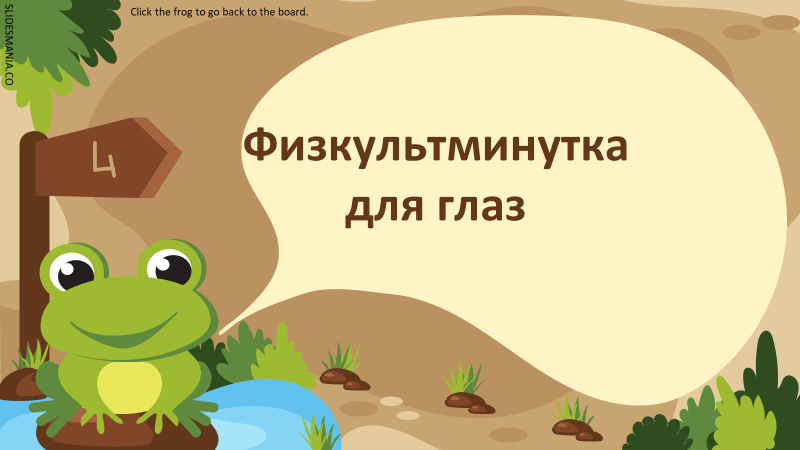 - Чтобы наши глаза отдохнули, предлагаю выполнить гимнастику.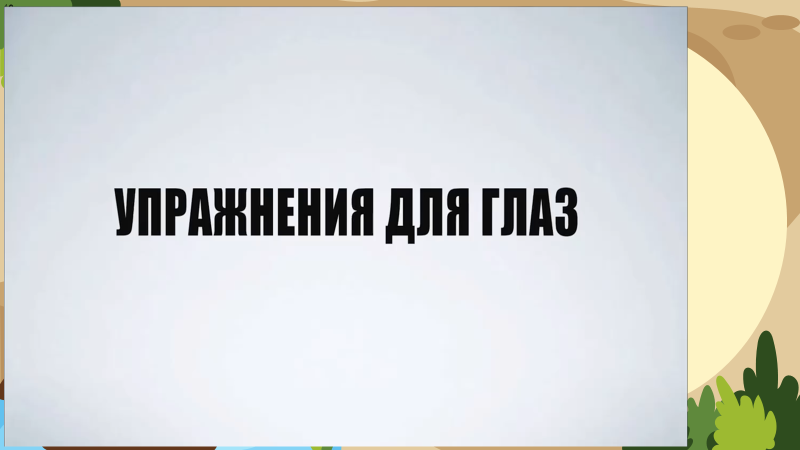 - Сядьте прямо  и приготовьтесь следить глазами за шариком.Выполняют гимнастику для глазИзучение нового материала- Отлично, молодцы ! И мы вместе с лягушкой -путешественницей   перепрыгиваем на 3 кочку.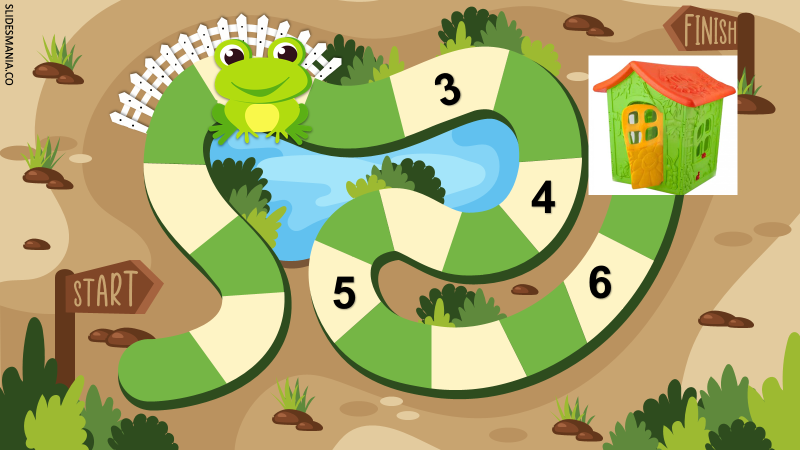 Изучение нового материала- Дети, посмотрите на доску и прочитайте задание. 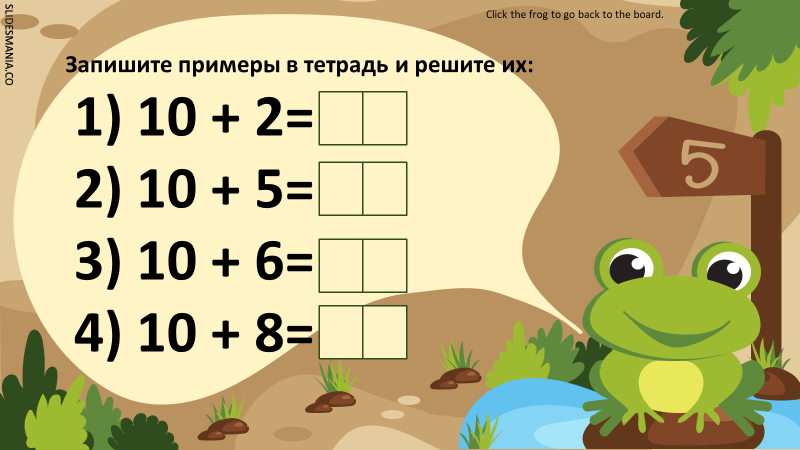 - Сейчас мы будем работать в тетрадях ручкой. Отступаем вниз 2 клеточки. (имя ученика), веди класс. Диктуем   пример,  записываем его на доске, решаем и фиксируем  ответ. Каждый пример педагог вызывает ученика.Разрешить  учащимся доступ  к комментированию презентации в ZOOM. - Ребята, посмотрите на доску. Примеры решены верно. Поднимите руку, кто не допустил ошибок? Благодарю Вас! - Внимательно  посмотрите на ответы  в примерах. Вы заметили, какая   цифра записана  на первом месте в этих числах , если смотреть слева направо? - А какая цифра  на месте единиц? По завершению работы  удалить  комментарии, выбрать – «мышь» и переключить слайд презентации. Один ученик читает задание: запишите примеры   в тетрадь и  решите их.Ученики поочереди  диктуют примеры, записывают их на виртуальной доске и фиксируют  ответы. Остальные работают в тетради.10+2,10+6,10+5,10+8Сигнализируют педагогу, кто выполнил без ошибокОтвечают на вопросы:- цифра 1-  та, которую мы прибавляли- Дети, сейчас мы сформулировали правило сложения с 10. Давайте   найдем его в учебнике  стр. 23 и прочитаем.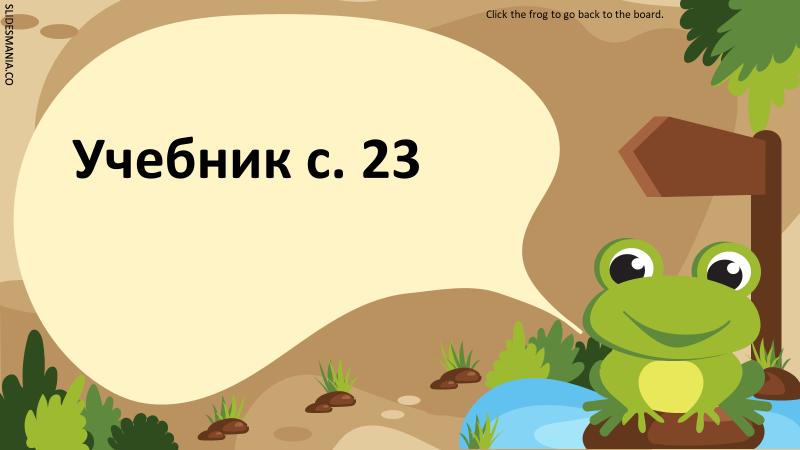 (имя ученика), прочитай, пожалуйста правило вслух, а остальные ребята  следят за ней по тексту и читают про себя. Работа с учебником на стр.23, прочтение правилаБлагодаря вашим знаниям  наша путешественница  все ближе к своему дому. 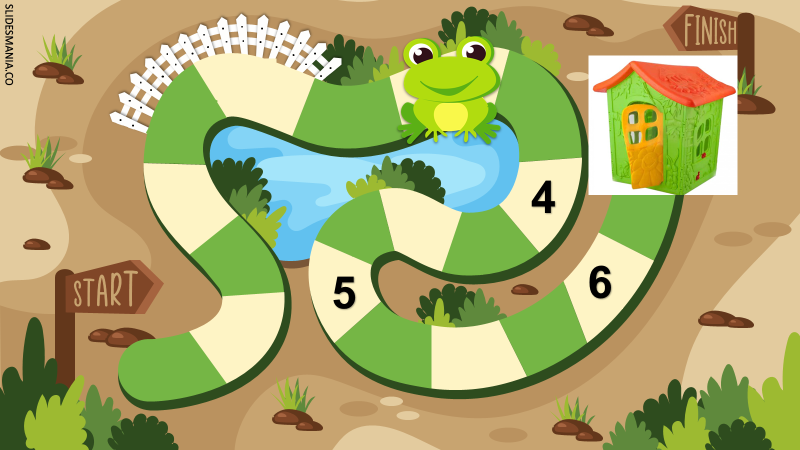 Первичное закрепление изученного- Ребята, давайте поиграем и поможем Лягушке собрать  шарики в корзинку.  Итак, в 1 корзинку ей необходимо положить шарики с числами, сумма которых равна 17. - (имя ученика), какие по цвету ты положишь?  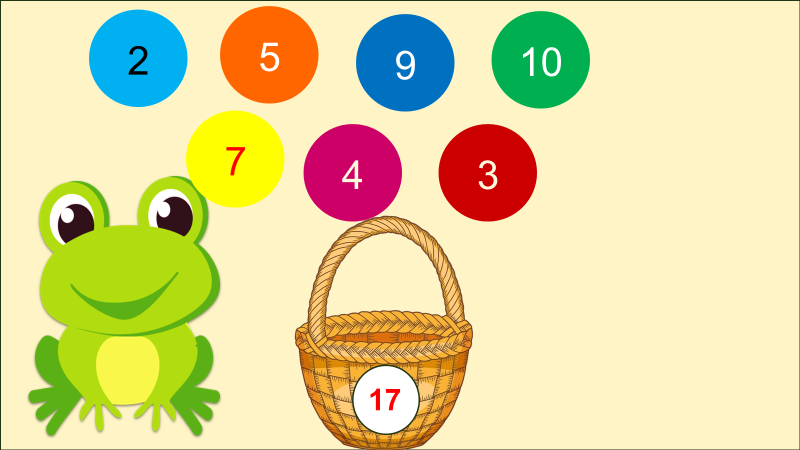 14 , (имя ученика)?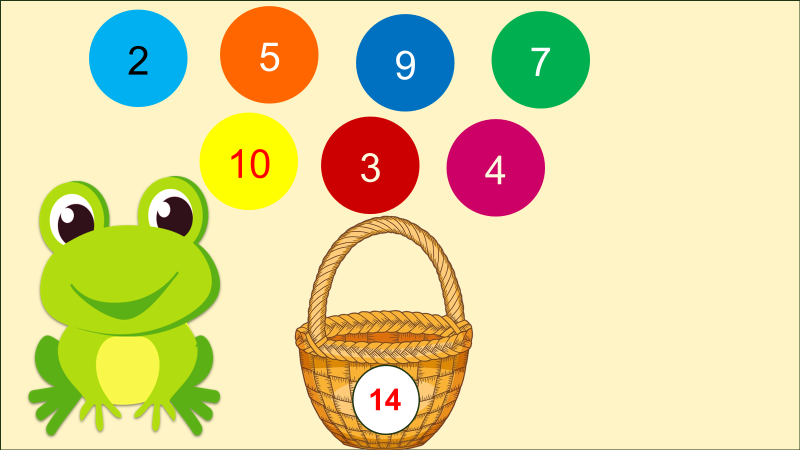 19, (имя ученика)?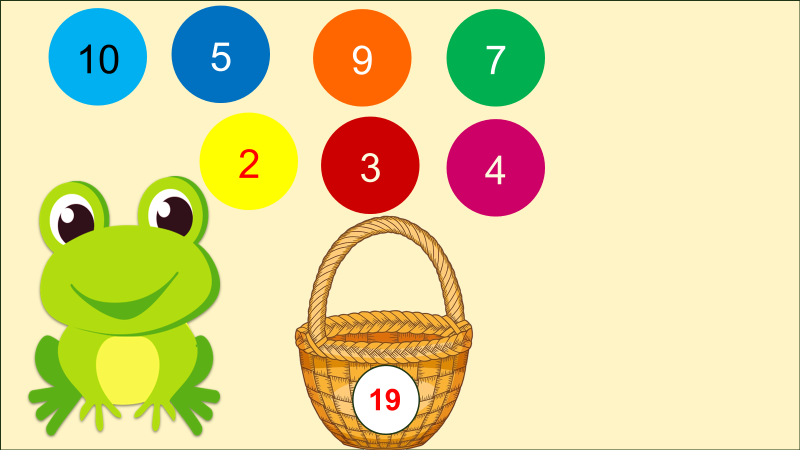 16, (имя ученика)?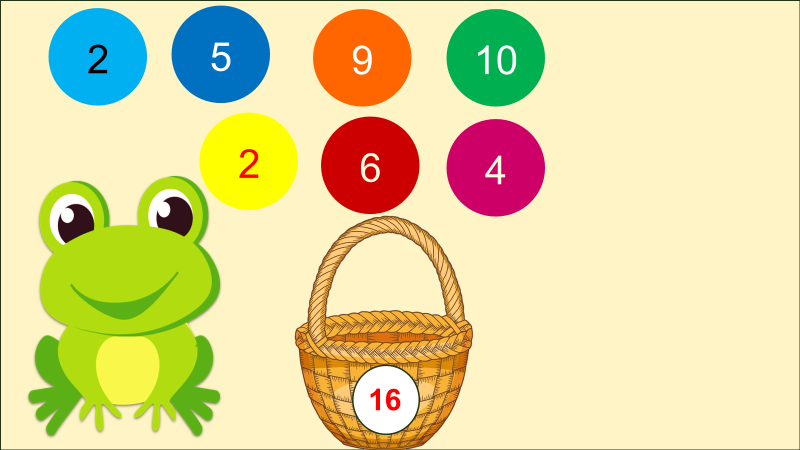 - Отлично выполнено задание!Поочереди  диктуют цвета шариков, которые должны лежать в корзинке, где первое из чисел – это 10.17-зеленый, желтый14 – желтый, розовый19 – голубой, оранжевый16 – зеленый, красныйПервичное закрепление изученногоПосмотрите, наша путешественница уже на 5 кочке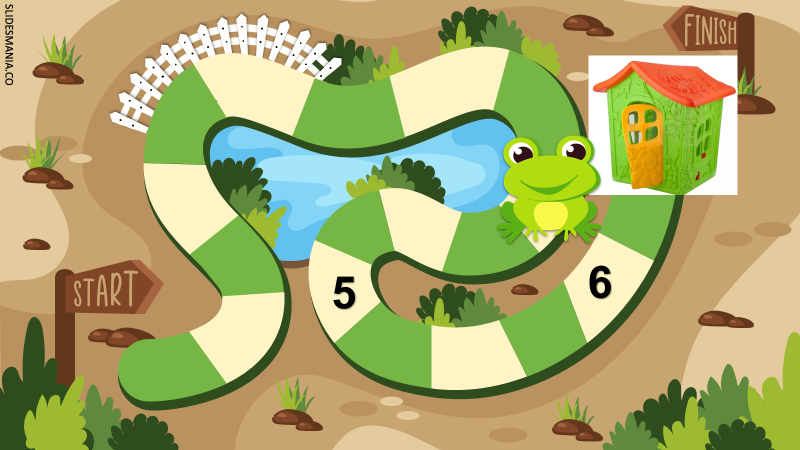 Физкультминутка - И она предлагает нам немого отдохнуть.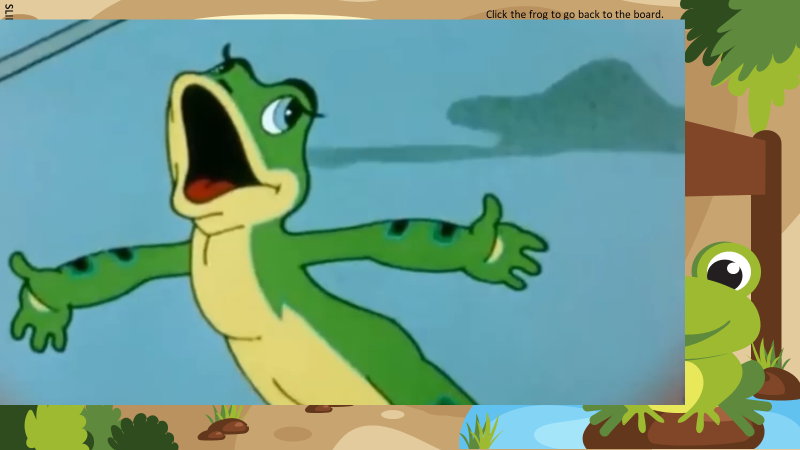 - Давайте встанем возле рабочих мест и  повторим движения за Лягушкой - путешественницей.Повторяют движения за лягушкой   под музыкуЗакрепление изученного- Ребята, наша героиня уже скоро будет дома.   Осталось последнее задание. 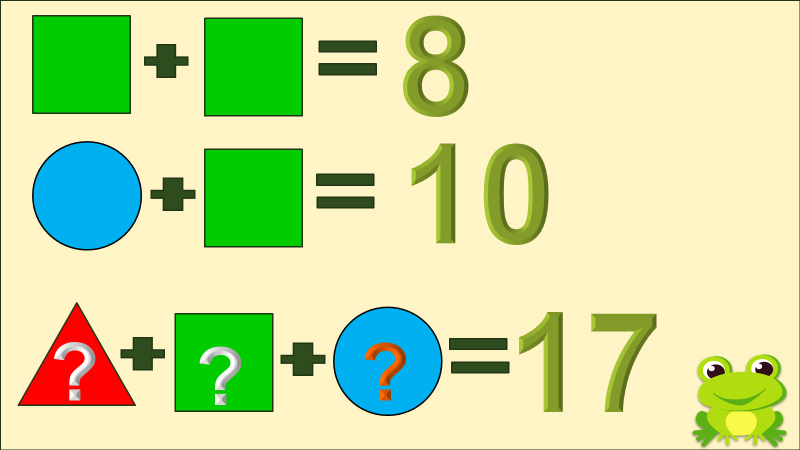 - Решите логическую задачку. Определите, какие  числа должны быть записаны  в этих геометрических фигурах, чтобы равенство  внизу было верным.- Кто догадался, чему будет равен квадрат? Впишем числа в геометрические фигуры.  - Кто желает решить задание на доске? Разрешить  учащимся доступ  к комментированию презентации в ZOOM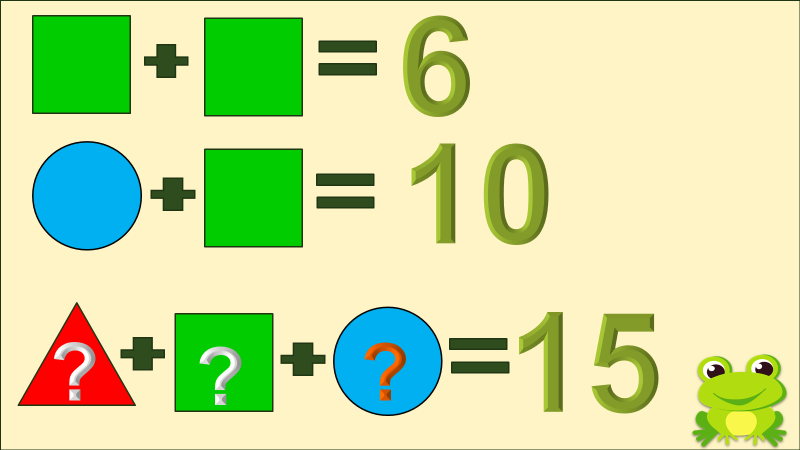 По завершению работы  удалить  комментарии, выбрать – «мышь» и переключить слайд презентации. Решают устно логическую задачку, вписывают  результаты в геометрические фигурки  на виртуальной доске, выбирая режим  - «комментировать» Аргументируют ответ.Ответы: квадрат -  4, круг - 6, треугольник – 7Ответы: квадрат -  3, круг - 7, треугольник - 5Закрепление изученного- Посмотрите, путешественница уже миновала последнюю кочку. Мы сделали это! Теперь она дома.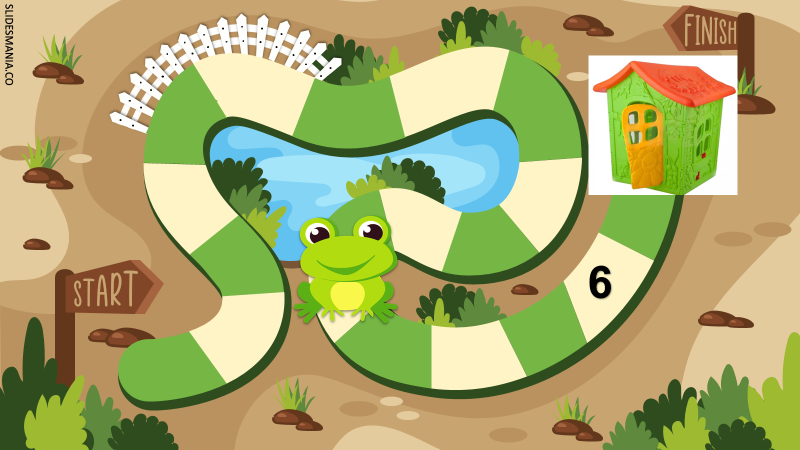 Рефлексия учебной деятельности на уроке- Ребята, вы сегодня хорошо поработали! Давайте подведем итоги:- Чему вы научились сегодня?   - Вам понравилось путешествие? Кивните головой.- Какое доброе дело мы сделали сегодня? - Что больше всего понравилось?- Путешествие показало, как вы уже много знаете и умеете.Отвечают на вопросы:- решать примеры на сложение с числом 10- помогли лягушке вернуться домойРефлексия учебной деятельности на уроке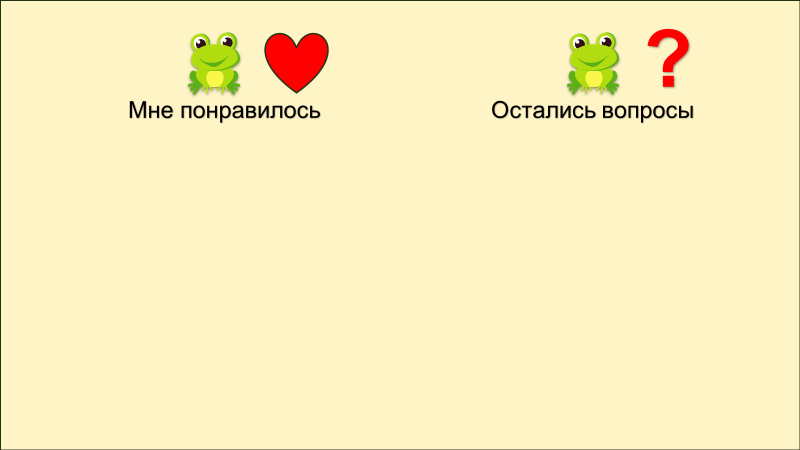 - Ребята, оставьте мне на доске ваше настроение от урока  с помощью меток: слева «сердечко», если Вам все понравилось, справа «?», если остались вопросы. Разрешить  учащимся доступ  к комментированию презентации в ZOOM- Я рада, что Вам все понравилось. А с теми, у кого остались вопросы мы при встрече обязательно это обсудим. Самоанализ работы на урокеРефлексия учебной деятельности на уроке- Всем спасибо за урок! Покажите свою  ладошку в камеру. 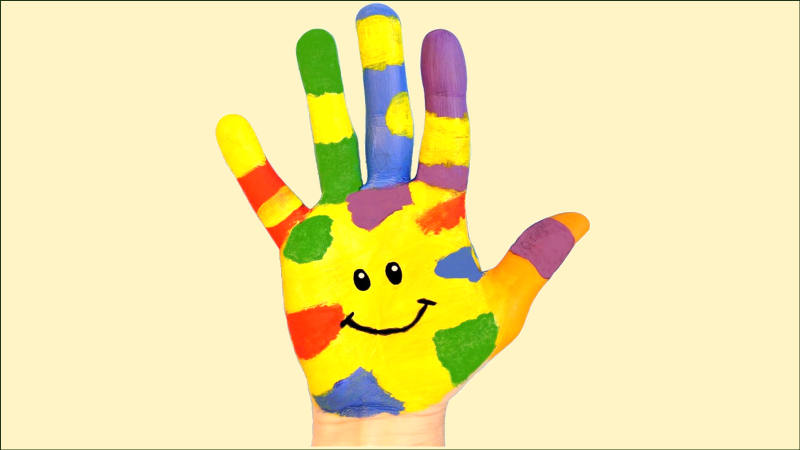 - Все участники дистанционного урока  сегодня  получают «пять» и до скорой встречи!Прощаются с учителем, гостями  и друг с другом.